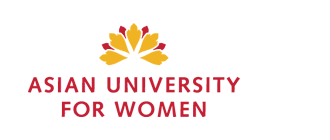 ORAL CONSENT SCRIPT for Participants I have read to you/You have read the Information Sheet about the research project. Was this information clear? Do you have any questions about the project? Do you agree to participate in this project? (Record the answer as Yes/No)
Do you agree for this interview to be audio-recorded? (Record the answer as Yes/No)When I prepare the research outputs, I can attribute information to you in three ways: full name, pseudonym, or I can use NO attribution and hold your information confidentially.Would you like information attributed using your full name? (Record Yes/No)Would you like to be referred to using a pseudonym (false name)? (Record Yes/No)Would you prefer that your information be not attributed to anyone at all? (Record Yes/No)May we start the interview now? 